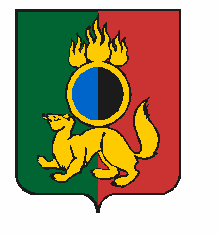 АДМИНИСТРАЦИЯ ГОРОДСКОГО ОКРУГА ПЕРВОУРАЛЬСКПОСТАНОВЛЕНИЕг. ПервоуральскО внесении изменений в постановлениеАдминистрации городского округаПервоуральск от 18 мая 2020 года № 897«Об утверждении Планов по устранениюнедостатков, выявленных в ходенезависимой оценки качества условийоказания услуг на 2020 год в учрежденияхкультуры городского округа Первоуральск»В соответствии с Указом Президента Российской Федерации от 7 мая 2012 года
№ 597 «О мероприятиях по реализации государственной социальной политики»,
во исполнении пункта 4 приказа Министерства культуры Свердловской области
«Об утверждении плана мероприятий Министерства культуры Свердловской области
на 2020 год по устранению недостатков, выявленных в ходе независимой оценки качества условий оказания услуг организациями в сфере культуры в 2019 году», Администрация городского округа ПервоуральскПОСТАНОВЛЯЕТ:1. Внести изменения в постановление Администрации городского округа Первоуральск от 18 мая 2020 года № 897 «Об утверждении Планов по устранению недостатков, выявленных в ходе независимой оценки качества условий оказания услуг на 2020 год в учреждениях культуры городского округа Первоуральск», изложив
пункт 5 в новой редакции:«5.Возложить ответственность за обеспечение контроля за выполнением Планов по устранению недостатков, выявленных в ходе независимой оценки качества условий оказания услуг в городском округе Первоуральск на 2020 год, на начальника управления культуры, физической культуры и спорта Башкирову Анастасию Викторовну».2. Опубликовать настоящее постановление в газете «Вечерний Первоуральск» и разместить на официальном сайте городского округа Первоуральск.3. Контроль за исполнением настоящего постановления возложить на заместителя Главы Администрации городского округа Первоуральск по управлению социальной сферой Васильеву Любовь Валентиновну.Глава городского округа Первоуральск						     И.В. Кабец05.11.2020№2158